图书馆预约续借操作指南1.进入北京大学医学图书馆http://lib.bjmu.edu.cn/portal/view.do2.点击我的图书馆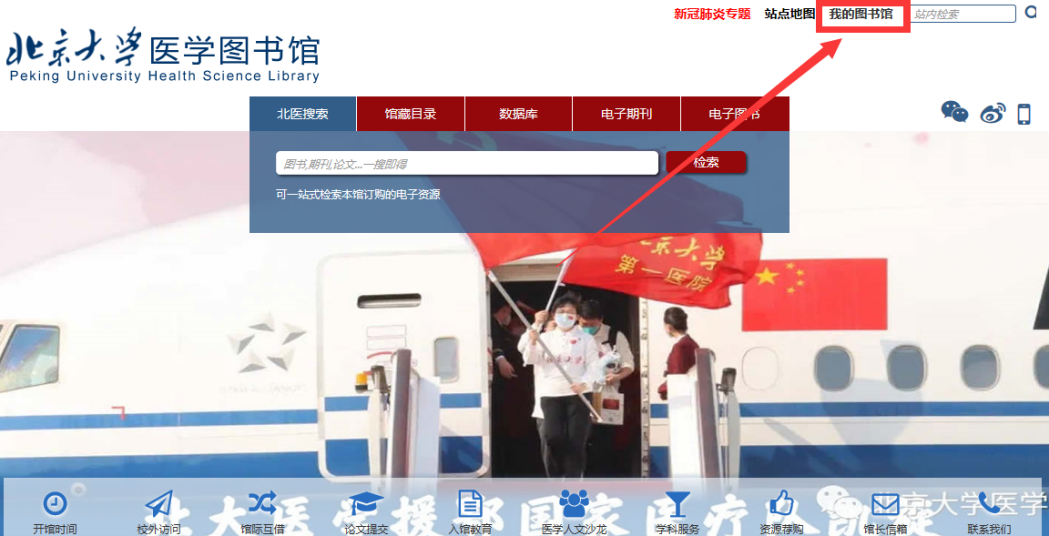 3.进入登录界面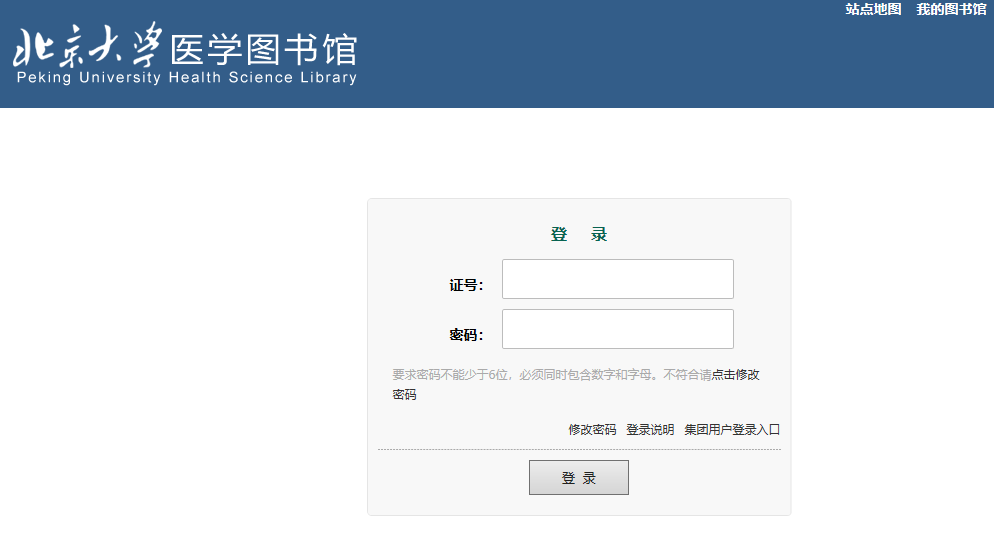 4.因系统升级，近期首次登录输入证号和密码，如有以下显示，点击修改密码：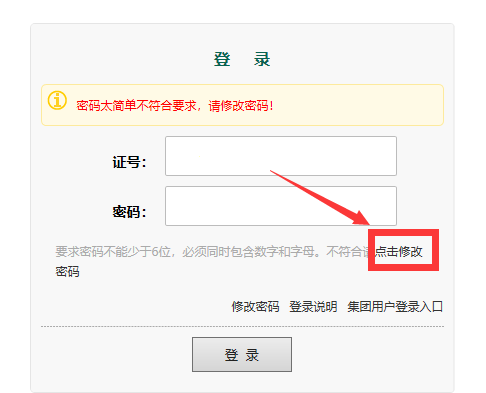 5.进入修改密码界面：输入用户名（即证号）和 原密码。 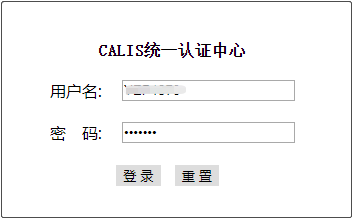 6.登录，点击右下方修改个人密码。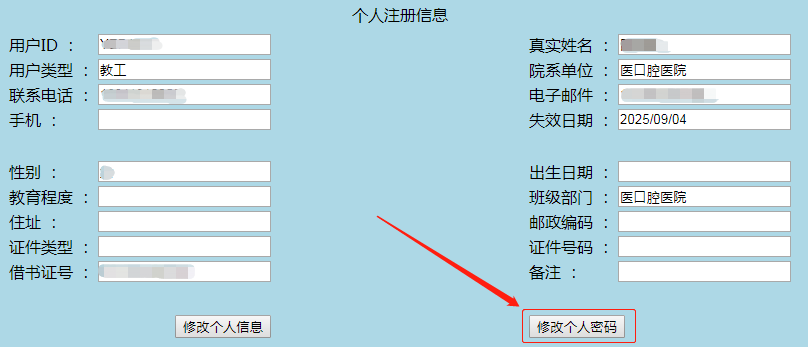 7.修改个人密码（注：新密码需是不超8位的数字+字母组合）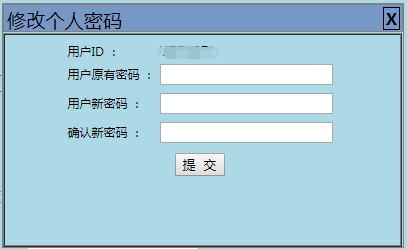 重新进入官网输入证号和新密码，即可登录成功。8. 登录后，即可看到图书的预约和续借等功能：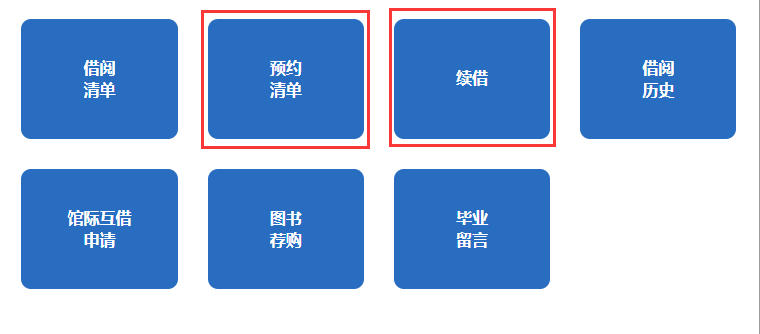 9.点击续借，即可看到图书的借阅情况、到期时间，勾选想要续借的书目，点击续借即可：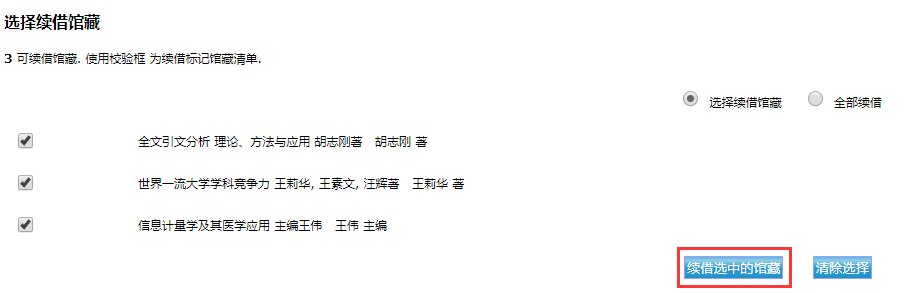 续借成功界面：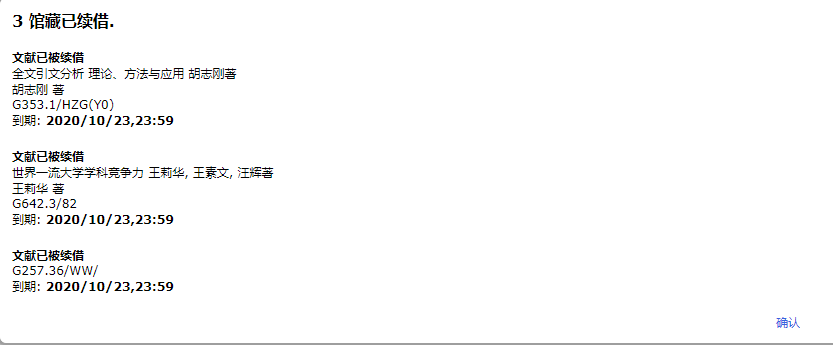 10.点击预约清单，即可进行馆藏搜索，进行图书预约：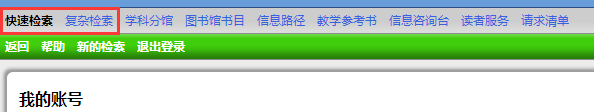 点击上方的快速搜索，进行馆藏搜索，选择想要预约的书目即可：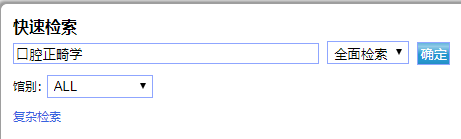 选择想要预约的书，进行预约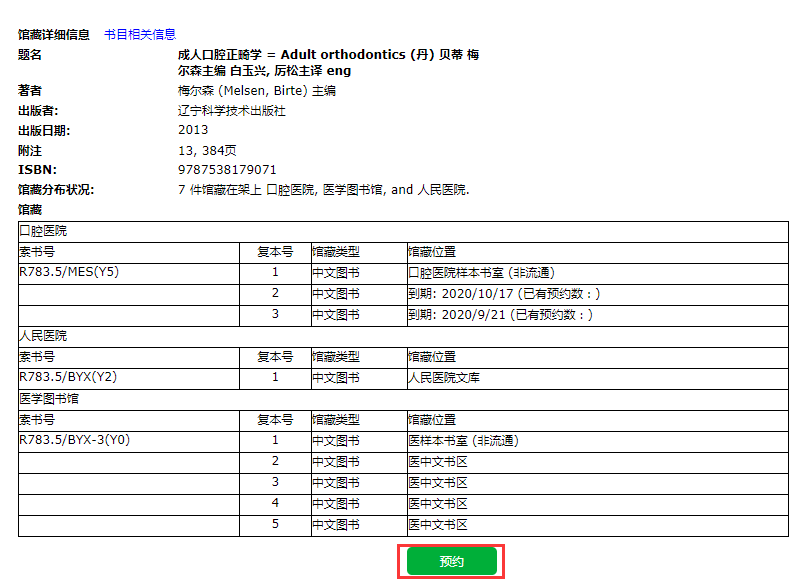 对取书馆进行选择，新增预约：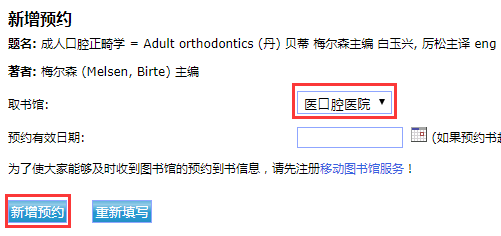 最后进行确认即可：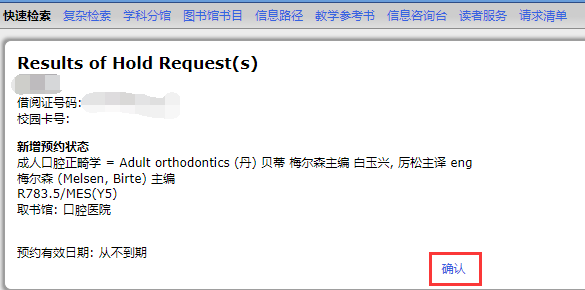 如有问题请拨打图书馆前台电话：82195255 日期：2020/12/10证号默认初始密码教工YE+工号888888或身份证后六位进修生YE+进修证号888888或身份证后六位